POLSKI ZWIĄZ KOLARSKIPolski Związek Kolarski ogłasza konkurs na stanowisko SEKRETARZA GENERALNEGO1. GŁÓWNE ZADANIA I OBOWIĄZKI- kierowanie Biurem Zarządu PZKol,- realizacja uchwał Zarządu,- prowadzenie bieżących spraw PZKol,-gromadzenie i udostępnianie informacji z zakresu działalności PZKol,-przygotowywanie materiałów na zebrania Zarządu,-działanie w kierunku doskonalenia struktury organizacyjnej PZKol poprzez opracowywanie projektów zmian w Statucie PZKol i regulaminach władz i komisji PZKol,- stałe uczestnictwo w posiedzeniach Zarządu PZKol,- przygotowywanie protokołów z posiedzeń Zarządu, - sporządzanie odpisów uchwał Zarządu i wydawanie ich uprawnionym organom,- prowadzenie rejestru uchwał Zarządu,- opracowywanie projektów planów pracy, budżetu oraz sprawozdań merytorycznych i finansowych,- prowadzenie korespondencji,-współpraca z Ministerstwem Sportu, Polskim Komitetem Olimpijskim oraz innymi centralnymi i samorządowymi urzędami w zakresie planowania, przygotowania i rozliczenia dokumentacji szkoleniowej i rzeczowo-finansowej, pozyskiwania i rozliczania funduszy na realizacje zadań ze środków samorządowych i ew.unijnych,-prowadzenie spraw kadrowych i dokumentacji PZKol,- wykonywanie za PZKol czynności w sprawach z zakresu prawa pracy, w szczególności prowadzenie polityki kadrowej i podejmowanie decyzji w sprawach personalnych odnośnie pracowników PZKol, zatwierdzenie wewnętrznych zakresów czynności pracowników PZKol,- kierowanie pracami przygotowawczymi i nadzór nad organizacją Walnego Zgromadzenia Delegatów,-koordynowanie i nadzór nad organizacją konferencji, sympozjów i seminariów,-utrzymywanie współpracy z międzynarodowymi organizacjami sportowymi, w szczególności Międzynarodową Federacją Kolarską i Europejską Federacją Kolarską, Międzynarodowym Komitetem Olimpijskim,- nadzór nad przygotowaniem projektów pracy, rocznych sprawozdań i innych materiałów merytorycznych dla Zarządu i Komisji Rewizyjnej PZKol,-koordynacja całokształtem działań związanych z przygotowaniami do IO, MŚ, ME i PŚ,-nadzór nad pracami wszystkich zespołów merytorycznych i administracyjnych PZKol, w szczególności finansowo-księgowego PZKol,-składanie oświadczeń woli w sprawach majątkowych w imieniu PZKol w granicach umocowania zgodnie ze sposobem reprezentacji PZKol,2. WYMAGANIA KONIECZNE- wykształcenie wyższe- staż pracy: minimum 5 lat, w tym minimum 3 lata na stanowisku kierowniczym;-  doświadczenie zawodowe w jednostkach sektora Stowarzyszeń Sportowych, Polskich Związków Sportowych lub Spółek Prawa Handlowego o profilu sportowym;-doświadczenie oraz praktyczna znajomość i umiejętność stosowania ustawy z 25 czerwca 2010r. o sporcie (Dz.U.2010.127.857); - znajomość zagadnień w zakresie finansów (w tym finansów publicznych), zarządzania zasobami ludzkimi, zamówień publicznych oraz logistyki; -znajomość co najmniej jednego języka obcego roboczego Unii Europejskiej 3. WYMAGANE DOKUMENTY ORAZ PISEMNE OPRACOWANIA I OŚWIADCZENIA- kopie dokumentów potwierdzających wykształcenie i uprawnienia - CV- list motywacyjny- kopia dowodu osobistego lub oświadczenie o posiadaniu obywatelstwa polskiego-oświadczenie kandydata o wyrażeniu zgody na przetwarzanie danych osobowych do celów rekrutacji-przedłożenie schematu organizacji biura PZKol.4.TERMIN I MIEJSCE SKŁADANIA DOKUMENTÓWDokumenty należy dostarczyć do dnia 2.2017r. do godziny 1.00 na adres biura Polskiego Związku Kolarskiego przy ul. Andrzeja 1, 05-800 Pruszków. (decyduje data i godzina wpływu oferty do biura PZKol).Wszystkie niezbędne dokumenty muszą być złożone w kopercie (osobiście lub kurierem) z dopiskiem na odwrocie: „Konkurs na stanowisko Sekretarza Generalnego Polskiego Związku Kolarskiego”5. PROCEDURA I PRZEBIEG KONKURSUKomisja Konkursowa powołana przez Zarząd Polskiego Związku Kolarskiego rozpatrzy nadesłane zgłoszenia oraz przedstawi swoje stanowisko wraz z uzasadnieniem do ostatecznego zatwierdzenia Zarządowi Polskiego Związku Kolarskiego. Komisja Konkursowa, w przypadku braku odpowiednich kandydatów może wnioskować do Zarządu o unieważnienie konkursu. Ostateczne wyniki konkursu Zarząd PZKol ogłosi na oficjalnej stronie internetowej PZKol www.pzkol.pl6. INNE INFORMACJEZarząd Polskiego Kolarskiego zastrzega sobie prawo unieważnienia konkursu bez podania przyczyny.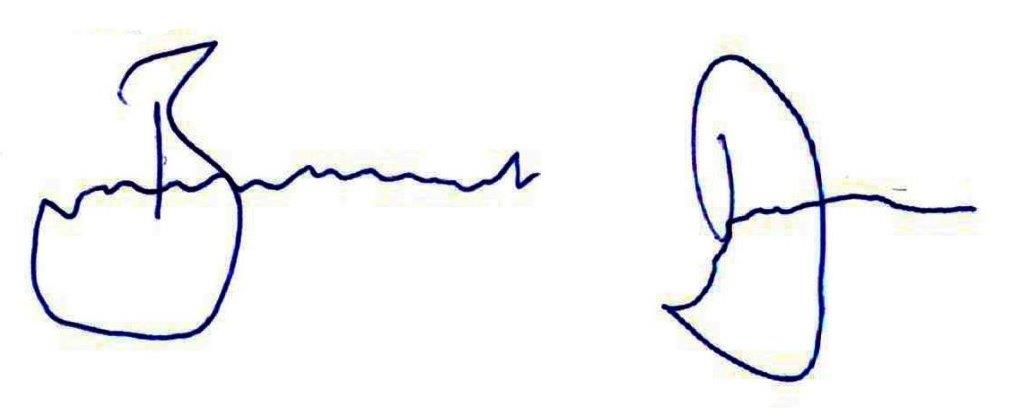 